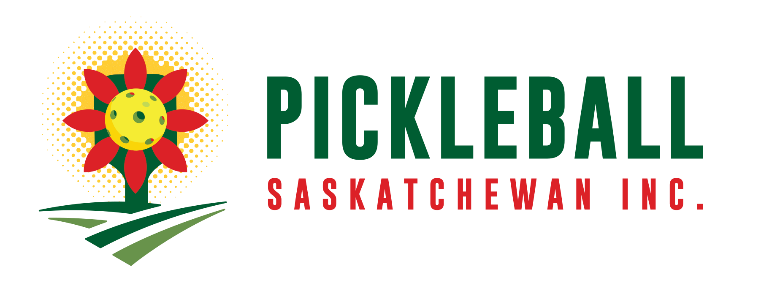 Equipment Request FormType of Equipment: (insert quantity required)______   portable nets          ______  paddles       _______ Pickleball Saskatchewan  banners    Date(s) Required     ________________________________________________ (see below)  Borrower/Operator (print)____________________________________ ConditionsAll the participants in the group’s pickleball program must be members of Pickleball Saskatchewan/Pickleball Canada; a list of these members must be included with this formEquipment will be loaned out for a maximum period of 30 days, renewable upon requestEquipment is to be inspected prior to use by the borrower and upon return by the lenderEquipment must be picked up and returned to a designated location or arrangements made for delivery/ shipping at the borrower’s costDamage or loss of equipment are the responsibility of the borrower/operatorBorrow/Operator (Sign)_______________________________  Date ________________Contact Info:  Email _______________________________________________________                         Phone _________________________Approved by (Sign) ________________________________     Date ________________